附件2ATA业务管理系统手机客户端下载地址、二维码及操作手册下载地址： https://www.pgyer.com/Ws11二维码：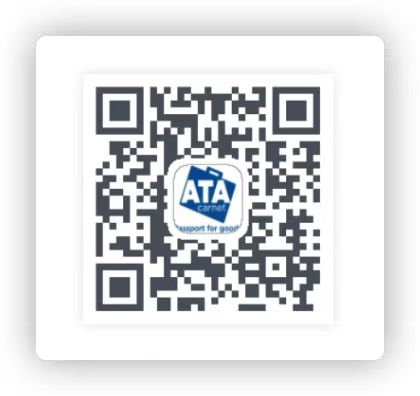 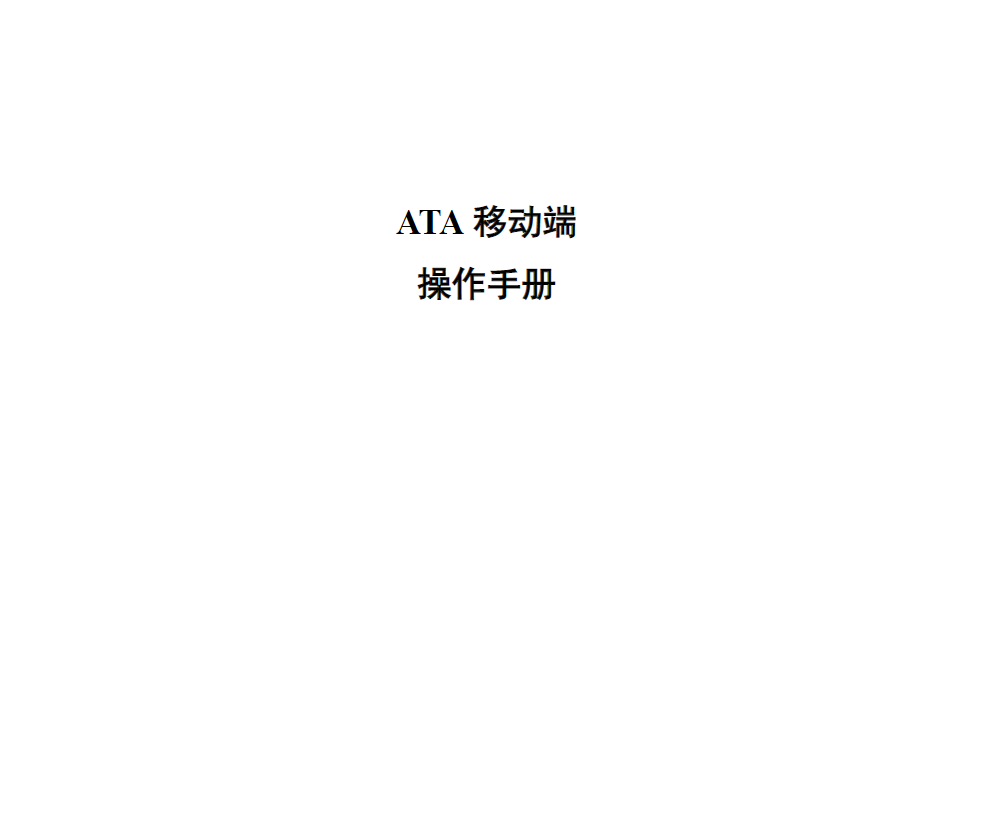 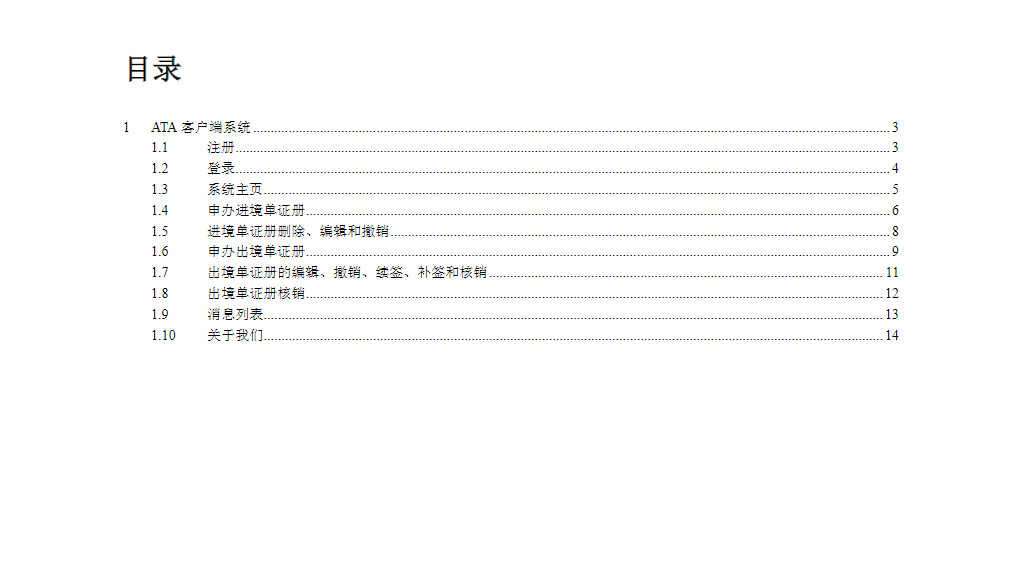 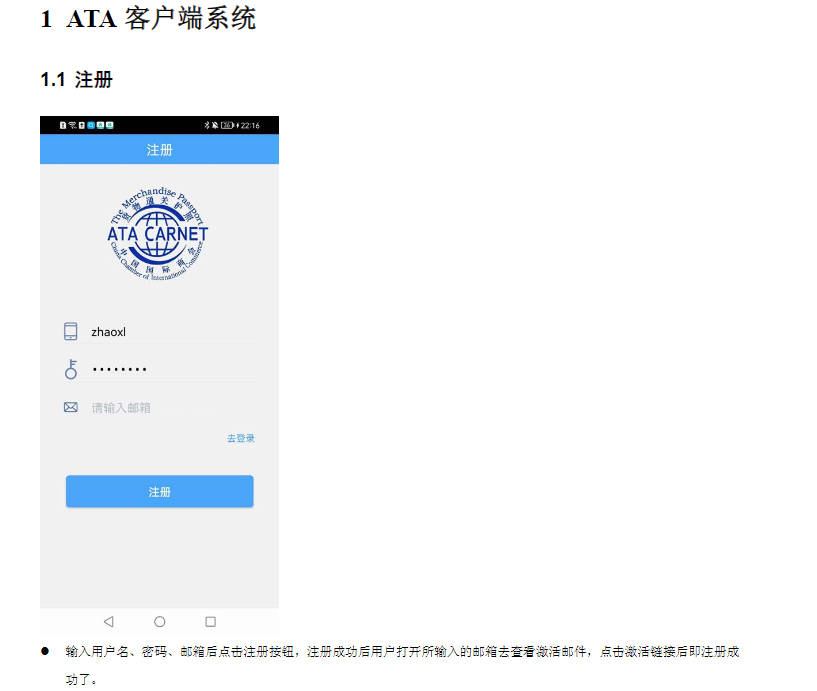 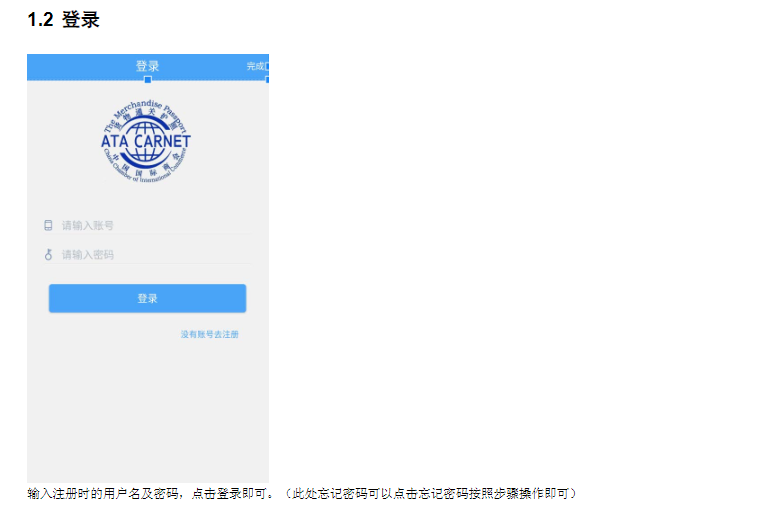 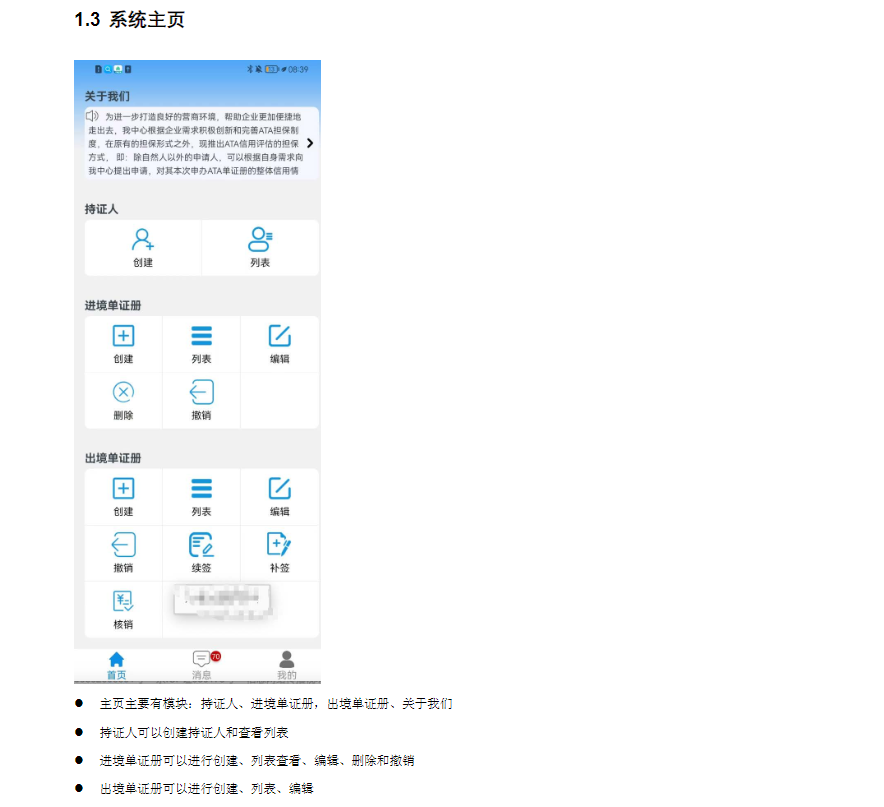 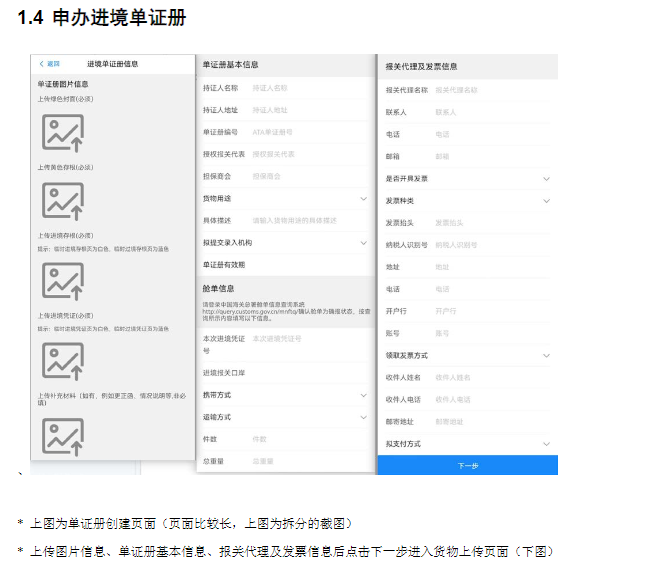 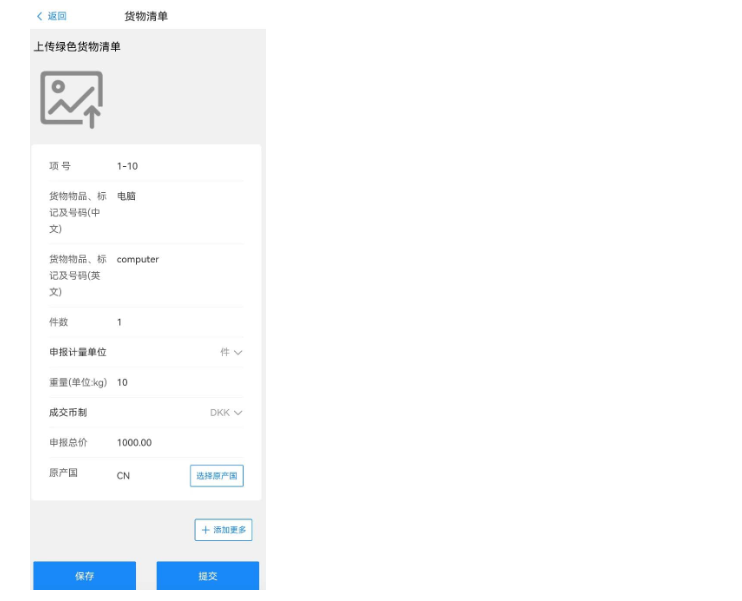 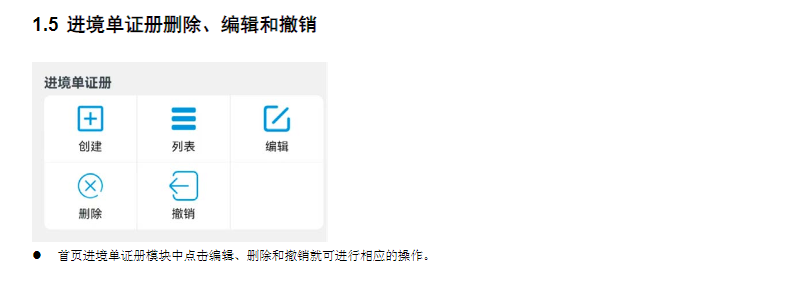 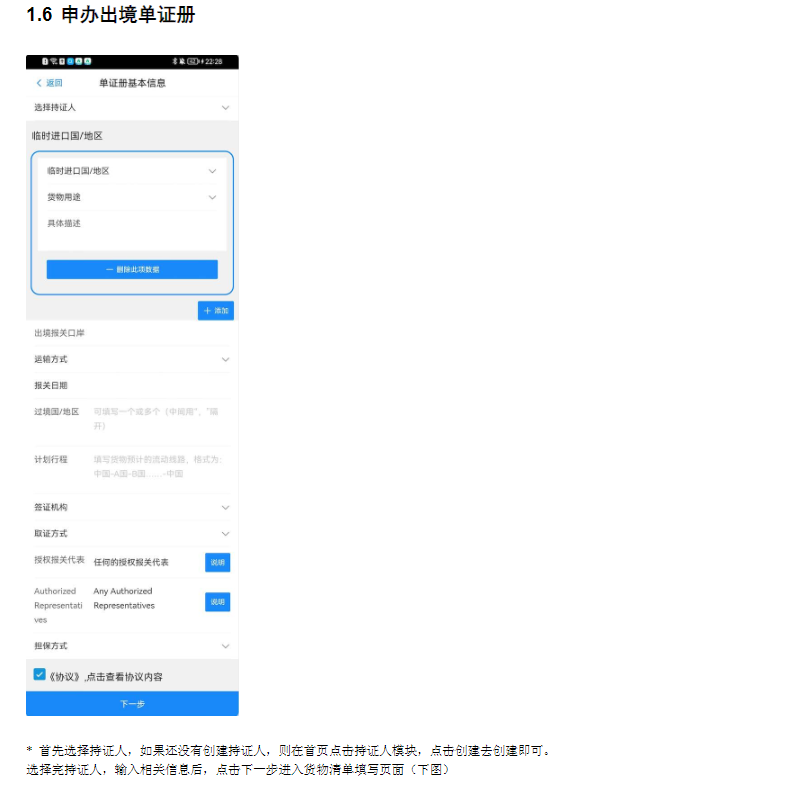 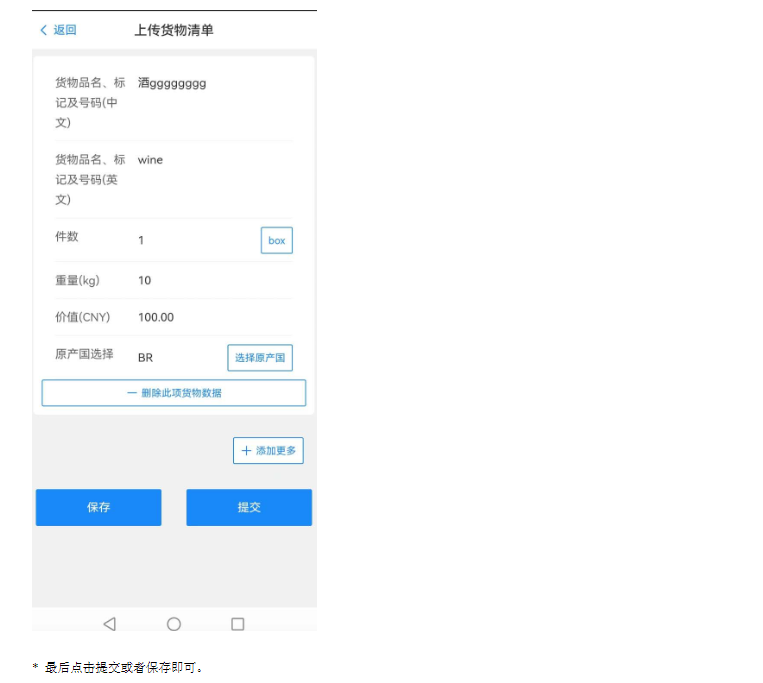 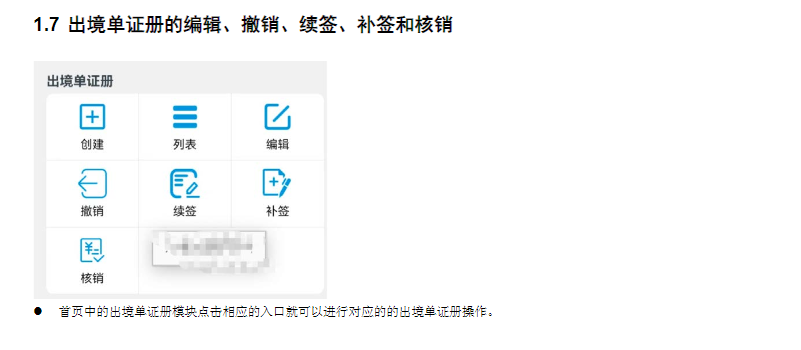 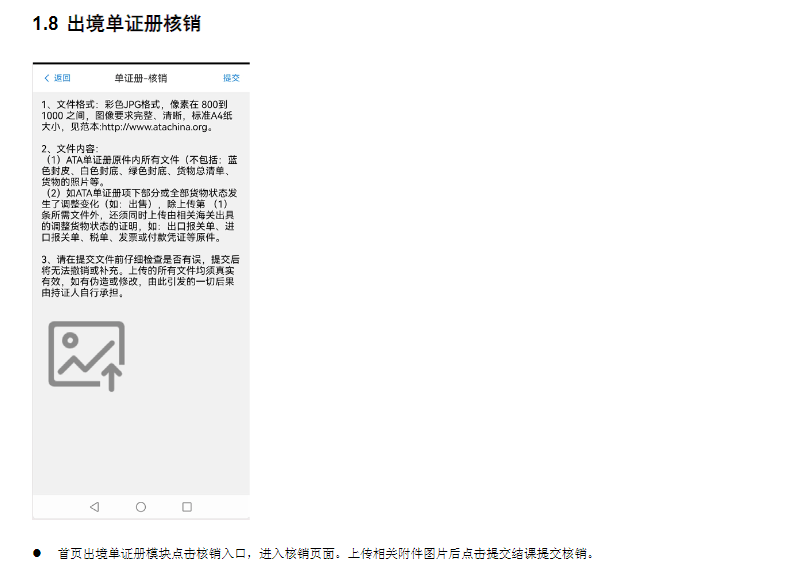 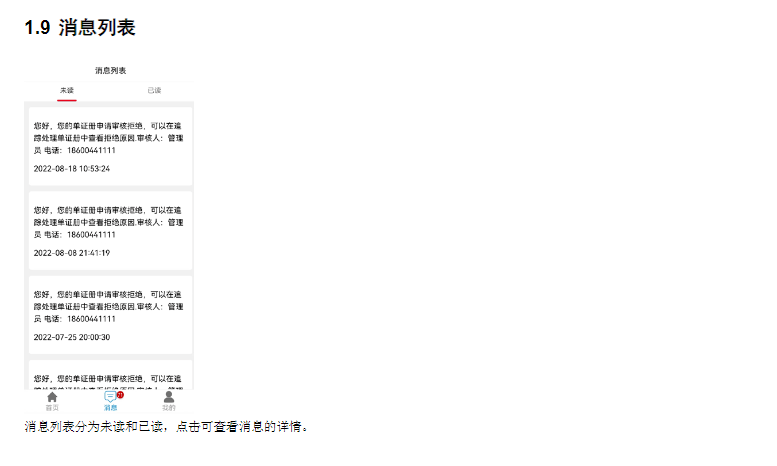 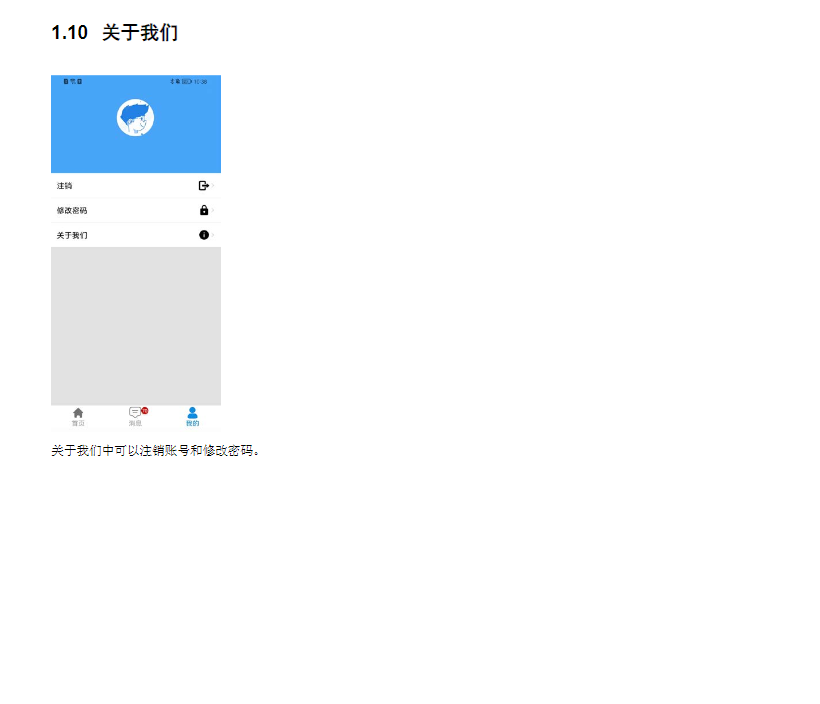 